Key Knowledge: Scanning tunnelling microscope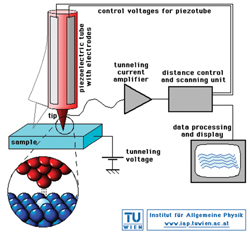 